Витяг з протоколу № 4засідання Вченої ради Історико-філософського факультетуКиївського університету імені Бориса Грінченкавід 20 грудня 2018 р.Присутні: 16 членів Вченої ради Історико-філософського факультету: О.С. Александрова (голова Вченої ради), Р.В. Мартич (секретар), В.М. Завадський, О.О. Салата, І. Срібняк, Р.О. Додонов, М.Ю. Відейко, В.О. Щербак, В.М. Михайловський, Г.М. Надтока, О.В. Горбань, Т.В. Гошко, М.О. Малецька, М.О. Гайсенюк, Є.І. П’янкова, Д.І. Коломієць. Порядок денний1. Проміжне звітування реалізації наукових тем. (Александрова О.С., Михайловський В.М., Срібняк І.В.)Слухали: декана Історико-філософського факультету доктора філософських наук, професора Александрову О.С. , доктора історичних наук, професора Михайловського В.М., доктора історичних наук, професора Скрібняка І.В.Виступили: затвердити проміжне звітування реалізації наукових тем. Ухвалили: рекомендувати до затвердження звіт наукових тем кафедр філософії, історії України, всесвітньої історіїГОЛОСУВАЛИ:«За» – одноголосно.«Проти» – немає.«Утрималися» – немає.2. Про рекомендацію до друку випуску № 6 (158), журналу «Схід»,  листопад-грудень 2018, «Історичні науки». СЛУХАЛИ: Про затвердження чергового випуску журналу «Схід» – №6 (158), журналу «Схід», листопад-грудень 2018, «Історичні науки». ВИСТУПИЛИ: декан Історико-філософського факультету, д.філос.н., професор Александрова О.С., яка повідомила, що Університет як співзасновник журналу має затвердити до друку зміст чергового номера з історичних наук. Александрова О.С. представила на розгляд Вченої ради факультету зміст шостого номера журналу.УХВАЛИЛИ: клопотати перед Вченою Радою Київського університету імені Бориса Грінченка про:1. Рекомендацію до друку випуску № 6 (158), журналу «Схід», листопад-грудень 2018, «Історичні науки». ГОЛОСУВАЛИ:«За» – одноголосно.«Проти» – немає.«Утрималися» – немає.3. Про рекомендацію до друку збірки «Мемуарна спадщина родини Шевальових» (упорядники Гедьо А.В., Кухлєв А.С.)Слухали: 3. Інформацію завідуючу кафедрою, д.і.н., проф. О.О. Салату про клопотання щодо рекомендації до друку археографічної збірки «Мемуарна спадщина родини Шевальових» (упорядники Гедьо А.В., Кухлєв А.С.).Рецензенти:д.і.н., проф., проф. кафедри міжнародних відносин і зовнішньої політики Маріупольського Державного університету – І.М. Грідінад.і.н. проф., завідувач кафедри вітчизняної та зарубіжної історії Горлівського інституту іноземних мов ДВНЗ «Донбаський державний педагогічний університет» – Г.П. ДокашенкоЕксперти кафедри: к.і.н, доцент, доцент кафедри історії України – Будзар М.М.к.і.н, доцент, доцент кафедри історії України – Іванюк О.Л.УХВАЛИЛИ: клопотати перед Вченою Радою Київського університету імені Бориса Грінченка про:1. Рекомендацію до друку археографічної збірки «Мемуарна спадщина родини Шевальових» (упорядники Гедьо А.В., Кухлєв А.С.)Рецензенти:д.і.н., проф., проф. кафедри міжнародних відносин і зовнішньої політики Маріупольського Державного університету – І.М. Грідінад.і.н. проф., завідувач кафедри вітчизняної та зарубіжної історії Горлівського інституту іноземних мов ДВНЗ «Донбаський державний педагогічний університет» – Г.П. ДокашенкоЕксперти кафедри: к.і.н, доцент, доцент кафедри історії України – Будзар М.М.к.і.н, доцент, доцент кафедри історії України – Іванюк О.Л.2. Видання рукопису здійснити за кошти авторів.ГОЛОСУВАЛИ:«За» – одноголосно.«Проти» – немає.«Утрималися» – немає.4. Затвердждення теми дисертаційного дослідження аспірантки І року навчання спеціальності 033 «Філософія» Безпрозванної Т.А. у наступному формулюванні: «Гроші як чинник самоідентифікації людини в інформаційному суспільстві» Науковий керівник доктор філософських наук, професор Александрова О.С.СЛУХАЛИ: декана Історико-філософського факультету доктора філософських наук, професора Александрову О.С, завідувача кафедри філософії, д.філос.н., проф. Додонова Р.О.УХВАЛИЛИ:Затвердити тему дисертаційного дослідження аспірантки І року навчання спеціальності 033 «Філософія» Безпрозванної Т.А. у наступному формулюванні: «Гроші як чинник самоідентифікації людини в інформаційному суспільстві» Науковий керівник доктор філософських наук, професор Александрова О.С.ГОЛОСУВАЛИ:«За» – одноголосно.«Проти» – немає.«Утрималися» – немає.Голова вченої радиІсторико-філософського факультету  О.С. Александрова Секретар вченої радиІсторико-філософського факультету 			Р.В. Мартич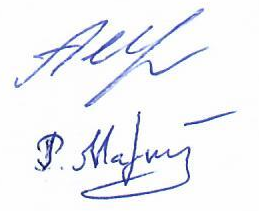 